Výzva 3-22Smlouva o dílouzavřená dle ustanovení § 2586 a násl. zákona č. 89/2012 Sb., Občanský zákoník, (dále jen „smlouva“) Smluvní stranyDětský domov se školou, základní škola a školní jídelna	se sídlem:	Luční 330, 257 91 Sedlec-Prčice	zastoupený ředitelem:	Mgr. Stanislav Urban	Identifikační číslo: 	61660116	Bankovní spojení:	ČNB	Číslo bankovního účtu: 	1230211/0710	Datová schránka: 	kj48ef9(dále jen „Objednatel“) na straně jednéS-B s.r.o.	se sídlem 	Husova 332, 264 01 Sedlčany	zapsaná v obchodním rejstříku	Městský soud v Praze, oddíl C, vložka 58265	jejímž jménem jedná:	Ing. Jiří Barták	IČ: 	25652362	Bankovní spojení:  	ČSOB a.s.	Číslo bankovního účtu: 	245683647/0300	Datová schránka: 	mtvzcrq	(dále jen „Zhotovitel“) na straně druhéPředmět smlouvyPředmětem plnění této smlouvy je zhotovení díla: Oprava fasády budovy tělocvičny (dále dílo)v areálu DDŠ, ZŠ a ŠJ Sedlec – Prčice. Položkový soupis prací a dodávek s cenovou nabídkou, který tvoří nedílnou součást této smlouvy, je uveden v příloze č. 1. Zhotovitel se zavazuje provést na své náklady a nebezpečí předmět této smlouvy a řádně a včas je předat Objednateli dle čl. 4 této smlouvy. Objednatel se zavazuje řádně provedené předmětné dílo od Zhotovitele převzít a zaplatit za něj cenu dle čl. 5 této smlouvy.Změny dílaDojde-li při realizaci díla k jakýmkoli změnám, doplňkům, nebo rozšíření předmětu plnění na základě požadavku investora nebo tak vyplyne z podmínek při provádění díla, odborných znalostí Zhotovitele. Vznikne soupis, který bude předložen Objednateli k odsouhlasení formou dodatku ke smlouvě. Veškeré vícepráce, změny, neprovedené práce, doplňky nebo rozšíření, které nebyly uvedeny v položkovém soupisu, musí být vždy před jejich realizací písemně odsouhlaseny objednavatelem včetně jejich ocenění dle jednotkové ceny. Pokud Zhotovitel provede některé z těchto prací bez písemného souhlasu Objednatele, má Objednatel právo odmítnout jejich úhradu.Termín a místo plnění Zhotovitel se zavazuje provést dílo v termínu od 1.7.2022 do 31.8.2022.Místem plnění je: DDŠ, ZŠ a ŠJ Sedlec-Prčice, Luční 330, 257 91 Sedlec-Prčice.Dílo je dokončeno jeho předáním a převzetím, o kterém se pořídí písemný protokol. V tomto protokolu Objednatel vysloví písemný souhlas, že dílo bylo provedeno v odpovídající kvalitě a že provedené dílo přejímá.Smluvní cena díla a platební podmínkySmluvní strany se dohodly na celkové ceně za veškeré a konečné náklady spojené se zhotovením a předáním díla uvedeného v čl. 2. smlouvy ve výši 455 176,54 Kč bez DPH (slovy: čtyřistapadesátpěttisícjednostosedmdesátšestkorunapadesátčtyřihaléře). Celková cena včetně 15 % DPH je 523 453,02 Kč (slovy: pětsetdvacettřitisícčtyřistapadesáttřikorunadvahaléře). Cena díla je uvedena jako cena nejvýše přípustná a lze ji měnit pouze za podmínek uvedených v této smlouvě. Objednatelem budou nad rámec smluvní ceny hrazeny pouze práce a dodávky, které si zcela prokazatelně objednal. Po ocenění objednaných prací Zhotovitelem díla a po oboustranném odsouhlasení ceny, bude nová cena díla upravena dodatkem ke smlouvě o dílo. Jednotkové ceny uvedené v položkovém rozpočtu nabídky jsou pevné a neměnné po celou dobu provádění stavebních pracíZhotovitel je oprávněn vystavit fakturu na základě řádného předání díla potvrzeného oběma smluvními stranami podepsaným předávacím protokolem. Přílohou faktury bude kopie předávacího protokolu díla podepsaného oběma stranami.  Pokud bude faktura - daňový doklad Zhotovitele obsahovat i ty práce, které nebyly Objednatelem nebo jeho zástupcem ve věcech technických odsouhlaseny, je Objednatel oprávněn fakturu odmítnout a požadovat opravu fakturované částky. Zhotovitel není oprávněn na takto odmítnutou fakturu zahrnující neodsouhlasené práce a dodávky uplatňovat žádné majetkové sankce. Splatnost faktury je 14 kalendářních dnů.V případě, že nebude faktura obsahovat odpovídající náležitosti, je Objednatel oprávněn zaslat ji ve lhůtě splatnosti zpět Zhotoviteli k doplnění, aniž se tak dostane do prodlení se zaplacením. Lhůta splatnosti počíná běžet znovu od opětovného doručení náležitě doplněné či opravené faktury.Zhotovitel je podle ustanovení § 2 písm. e) zákona č. 320/2001 Sb., o finanční kontrole ve veřejné správě a o změně některých zákonů (zákon o finanční kontrole), ve znění pozdějších předpisů, osobou povinnou spolupůsobit při výkonu finanční kontroly prováděné v souvislosti s úhradou díla z veřejných výdajů. Zhotovitel se zavazuje k uchování účetních záznamů a dalších relevantních podkladů souvisejících s dodávkou zboží či služeb dle platných právních předpisů. Práva a povinnosti smluvních stran Zhotovitel se zavazuje provést pro Objednatele dílo řádně, v souladu s platnými právními předpisy a technickými normami na své náklady a nebezpečí. Zhotovitel se zavazuje dílo provést osobně. V případě, že užije k provádění díla nebo jeho části třetích osob, odpovídá, jakoby dílo prováděl on sám.Zhotovitel se zavazuje dílo provést ve sjednaném termínu a řádně a bez vad je předat Objednateli. Řádné předání díla v požadovaném rozsahu bude stvrzeno předávacím protokolem podepsaným oběma smluvními stranami. Zhotovitel je povinen vykonávat činnosti směřující k provedení díla s veškerou odbornou péčí. Zhotovitel zajistí na vlastní náklady odstranění odpadu, který při provádění díla vznikne, v souladu se zákonem č. 185/2001 Sb., o odpadech a o změně některých dalších zákonů, ve znění pozdějších předpisů.Objednatel se zavazuje poskytnout Zhotoviteli náležitou součinnost, jakož i podklady a informace potřebné k realizaci díla. Objednatel se zavazuje řádně provedené dílo ve sjednaném termínu převzít a Zhotoviteli uhradit smluvní cenu ve výši a za podmínek uvedených v čl. V. této smlouvy.Objednatel má po celou dobu provádění díla od Zhotovitele právo na informace o jeho průběhu, stejně tak právo na osobní kontrolu provádění díla, a to po předchozím upozornění Zhotovitele a dohodnutí se na termínu kontroly.Objednatel je výlučným vlastníkem předaného díla a je oprávněn jej bez omezení využít pro svoji potřebu. Zhotovitel se zavazuje během plnění smlouvy i po ukončení platnosti smlouvy zachovávat mlčenlivost o všech skutečnostech, o kterých se dozví v souvislosti s plněním smlouvy.Předání a převzetí díla Povinností Zhotovitele je řádně a úplně dokončené dílo předat Objednateli. O řádném předání a převzetí díla bude sepsán a oběma smluvními stranami podepsán předávací protokol. Neodpovídá-li dílo svým rozsahem či kvalitou předmětu plnění sjednanému v čl. 2. smlouvy, je Objednatel oprávněn převzetí díla odmítnout.Odstoupení od smlouvy Zhotovitel i Objednatel mohou odstoupit od smlouvy, pokud postupují podle ustanovení § 345 Obchodního zákoníku (Z důvodu hrubého neplnění smluvních závazků druhou stranou). Objednatel může odstoupit od smlouvy (Z důvodu hrubého neplnění smluvních závazků zhotovitelem) především pokud: zhotovitel provádí dílo v prokazatelně nízké kvalitě zhotovitel používá při zhotovení díla materiály prokazatelně nízké kvality zhotovitel je v podstatném prodlení se zhotovením díla ve smluvních termínech, za podstatné prodlení se považuje doba delší než l kalendářní den. Výše uvedené lze provést teprve poté, kdy na hrubé neplnění smluvních závazků zhotovitele předem písemně upozornil a poskytl odpovídající lhůtu k nápravě. Zhotovitel může odstoupit od smlouvy především pokud: Objednatel je v prodlení S placením podle této smlouvy delším než 60 dnů, avšak teprve poté, kdy na hrubé neplnění smluvních závazků Objednatele předem písemně upozornil a poskytl odpovídající lhůtu k nápravě. Odstoupením od smlouvy zanikají všechna práva a povinnosti stran ze smlouvy, S výjimkou nároku na náhradu škody vzniklé porušením smlouvy a nároku na sjednané smluvní pokuty. V případě odstoupení od smlouvy, smluvní strany protokolárně provedou inventarizaci veškerých plnění, prací a dodávek provedených k datu, kdy smlouva byla ukončena. Závěrem této inventarizace smluvní strany odsouhlasí finanční hodnotu doposud provedeného plnění. Zhotovitel není oprávněn postoupit své pohledávky vůči Objednateli třetí osobě bez předchozího písemného souhlasu Objednatele.Odstoupení od smlouvy je podmíněno písemným vyrozuměním druhé strany.Záruka za dílo Na Zhotovitelem dodaný celý předmět smlouvy se vztahuje záruční doba 36 měsíců měsíců. Na všechny Zhotovitelem provedené práce a k nim příslušející materiály se vztahuje záruční doba 36 měsíců měsíců. Záruční lhůta počíná běžet dnem, kdy došlo k protokolárnímu předání díla.Zhotovitel odpovídá za vady díla, které se vyskytnou při převzetí, resp. po převzetí díla Objednatelem v záruční lhůtě. Na tyto vady je Objednatel povinen bezodkladně Zhotovitele upozornit a Zhotovitel je povinen je bezplatně odstranit ve lhůtě max. 14 dní, popř. lhůtě delší při složitosti vady, a to na základě písemné dohody s Objednatelem. Hlášení záručních vad uskuteční Objednatel emailem za využití kontaktů uvedených v čl. 10 smlouvy. Po dobu, po kterou Objednatel nemůže dílo či jeho část pro záruční vady užívat, záruční lhůta neběží.Veškeré činnosti související s odstraněním vad či z nich vyplývající činí Zhotovitel sám a na své náklady. Objednatel poskytne Zhotoviteli potřebnou součinnost pro provedení nutných činností. Koordinace provádění těchto činností bude zabezpečena prostřednictvím kontaktních osob uvedených v čl. 10 této smlouvy.Zhotovitel neodpovídá za vady, které po převzetí díla způsobil Objednatel sám či jeho zaměstnanci nesprávným užitím nebo manipulací s dílem, v rozporu s pokyny Zhotovitele či návodem k předmětu díla se vztahujícím. Zhotovitel rovněž neodpovídá za vady, které vznikly v důsledku použití nevhodných pokynů, resp. nevhodných věcí převzatých od Objednatele, za předpokladu, že jejich nevhodnost ani při vynaložení odborné péče nemohl zjistit, anebo na jejich nevhodnost Objednatele upozornil a ten na jejich použití přesto písemně trval. Závěrečná ustanoveníSmluvní strany se dohodly na určení kontaktní osoby za každou Smluvní stranu. Kontaktní osoby jsou oprávněny ke všem jednáním týkajícím se této Smlouvy, s výjimkou změn Smlouvy nebo ukončení této Smlouvy a oznámení o změně bankovních údajů, není-li ve Smlouvě stanoveno jinak.     Kontaktní osobou za Objednatele je xxx, asistentka ředitele, tel. xxx, email: info@ddsedlec.cz a další zaměstnanci Objednatele jím písemně pověření. Kontaktní osobou za Zhotovitele je Ing. Jiří Barták, mob. xxx, email bartak@s-b.cz a další zaměstnanci Objednatele jím písemně pověření.Ke změně Smlouvy, zrušení Smlouvy, nebo změně bankovních údajů je za Kupujícího oprávněn Mgr. Stanislav Urban, ředitel. Ke změně Smlouvy, zrušení Smlouvy, nebo změně bankovních údajů je za Zhotovitele oprávněn sám Zhotovitel. Odpovědné osoby pro věci smluvní mají současně všechna oprávnění Kontaktních osob.  Kontaktní osoby je možno měnit, a to na základě písemného oznámení, prokazatelně doručeného druhé smluvní straně.Tato smlouva se uzavírá v písemné formě, veškeré její změny je možno učinit pouze písemnými, vzestupně číslovanými dodatky, podepsanými oběma smluvními. Otázky touto smlouvou neupravené či upravené jen částečně se řídí příslušnými ustanoveními občanského zákoníku.Pokud se kterékoli ustanovení této smlouvy stane nebo bude shledáno neplatným nebo nevymahatelným, nebude tím dotčena platnost a vymahatelnost ostatních ustanovení této smlouvy. Smluvní strany se zavazují řádně jednat za účelem nahrazení neplatného či nevymahatelného ustanovení ustanovením platným a vymahatelným v souladu s účelem této smlouvy.Smluvní strany souhlasí se zveřejněním této smlouvy v jejím plném znění dle zákona č. 340/2015 Sb. o registru smluv. Objednatel zajistí uveřejnění smlouvy, vyjma přílohy č. 1 – cenové nabídky, která je Zhotovitelem považována za obchodní tajemství, do 30 dnů od uzavření smlouvy. Zhotovitel souhlasí se zpracováním osobních údajů (jméno a příjmení, adresa, tel. čísla, IČ, bankovní účet) pro účely vedení evidence po dobu platnosti smlouvy a dále dle spisového a skartačního plánu Objednavatele (dle nařízení EU 2016/679 (GDPR) a zákona č. 110/2019 Sb., o zpracování osobních údajů, ve znění pozdějších předpisů)Tato smlouva se uzavírá elektronicky. Smluvní strany prohlašují, že smlouvu uzavírají na základě své pravé a svobodné vůle, její text si přečetly a na důkaz souhlasu s ním připojují níže své podpisy.Nedílnou součástí této Smlouvy jsou přílohy: Příloha č. 1 Nabídkový list Zhotovitele Smlouva nabývá platnosti a účinnosti dnem jejího podpisu oběma smluvními stranami.V Sedlci-Prčice, dne………………..				V Sedlci-Prčici, dne……………………………Za Objednatele:	Za Zhotovitele:Příloha č. 1Nabídkový list Zhotovitele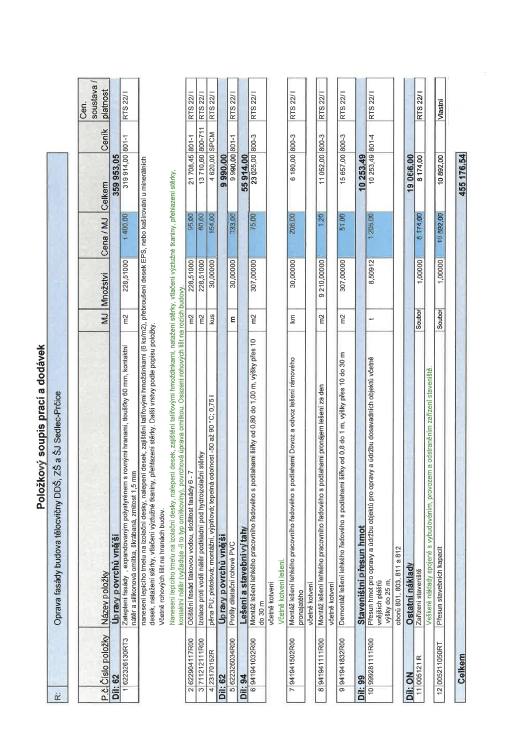 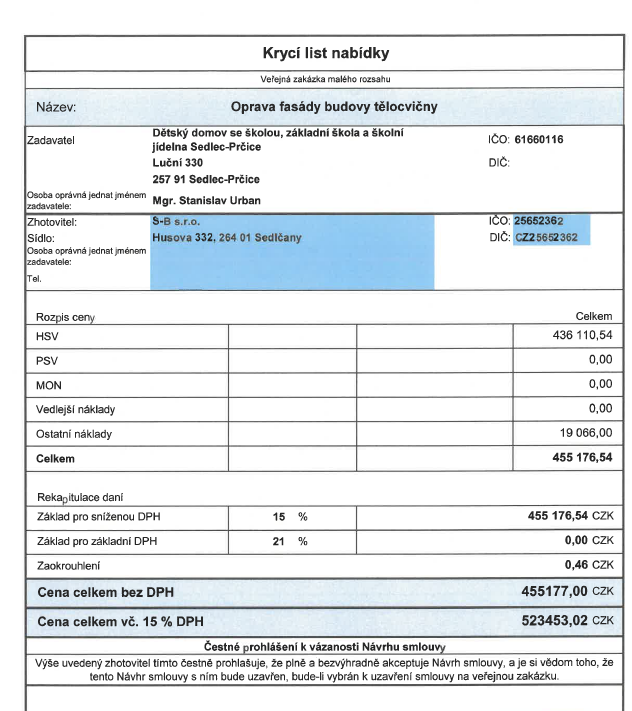 Mgr. Stanislav Urbanředitel DDŠ, ZŠ a ŠJ Sedlec-PrčiceIng. Jiří Barták – jednatelS-B s.r.o.